机械固定EPS钢丝网架板施工流程和施工要点     机械固定EPS钢丝网架板外墙外保温系统（简称机械固定系统）由机械固定装置、腹丝非穿透型EPS钢丝网架板掺抗裂剂的水泥砂浆厚抹面层和面砖饰面层构成。若用涂料做饰面层时，应加抹耐碱玻纤网格布抗裂砂浆薄抹灰层。施工工艺流程图材料准备 基层处理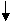 聚苯板 界面处理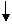 吊垂直 套方 弹控制线制作预埋钢筋安装钢筋 承托件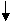 安装钢丝网架聚苯板保温层隐检配置抗裂粗砂浆抹底层抗裂粗砂浆抹面层抗裂粗砂浆保温层验收面砖粘贴勾缝外饰面验收二、施工要点1.基层处理：聚苯板板面喷界面剂墙面应清理干净，无油渍，浮灰等，墙面松动，风化部分应剔除干净，墙面表面凸起物大于10cm时应剔除；局部严重偏差处应用水泥砂浆找平，以达到基层墙体平整度的要求，钢丝聚苯板两面应预喷刷界面砂浆，界面砂浆应符合《混凝土界面处理剂》（JC/T907-2002）。2.吊垂直，弹控制线根据建筑立面的设计和外墙外保温技术要求，在墙面弹出外门窗水平，垂直控制线及伸缩线，装饰缝等控制线，建筑外墙四角需挂垂直基准钢丝，用大线锤，复测钢线垂直度，每个楼层适当位置挂水平线，以控制墙面的垂直度和平整度。3.安装预埋承托件，钢丝网架聚苯板在首层按垂直控制线和外墙保温下口标高，安装钢丝网架聚苯板承托件，承托件应设置在层高或板缝位置，先安装角部钢丝网架聚苯板，阴阳角部必须错槎安装，钢丝网架聚苯板排列示意后用线锤检查调整好垂直度，保温板应水平安装，而且上下两排保温板应竖向错缝搭接，搭接长度不小于400mm，使用电锤进行打孔以安装专用锚固件，孔深50mm左右，固定钢丝网架聚苯板墙面锚固点每平方米不应小于7个呈梅花型布置，门窗洞口应增加单个锚栓抗拉拔力不得小于0.5KN。如果基层有预埋钢筋锚栓时，安装EPS板时，使钢筋穿过网架板并向上弯转90度压紧网架板。4.钢丝网架保温板安装在墙上时，应用2m靠尺进行检查操作，保证其平整度，板与板之间要挤紧，不得有较大的缝隙，遇到非标准尺寸时，可进行现场裁切，若保温板不方正或裁切不直形式大于2mm的缝隙，应用EPS条塞入。5.根据设计设置伸缩缝，变形缝，墙体伸缩缝，变形缝内填塞聚苯板条，聚乙烯泡沫塑料棒，用密封膏封口。6.钢丝网架聚苯板缝，墙面阴阳角等部位应加设钢丝覆盖加强，平网搭接不小于20cm阴阳角，角网搭线接每边不小于10cm，搭接层数不得超过3层，在门窗洞口等处应沿45度方向增铺一道平网。7.门窗侧边粘贴聚苯板，满粘法施工并加设锚栓固定钢丝网片。8.保温层施工质量验收合格后即可进行抗裂层施工。9.抗裂粗砂浆抹灰前，应清除聚苯板表面的油渍、污物、灰尘等。10.配制聚合物抗裂粗砂浆，将砂浆干粉与水按4：1重量比配制，用电动搅拌器搅拌3分钟，静置3分钟后再次搅拌均匀，即可使用，一次配制用量以2小时内用完，配好的料注意防晒避风，超过可操作时间不准再度加水使用，集中搅拌，专人定岗。11.用配制好的聚合物抗裂砂浆进行抗裂层抹灰，先抹一层抗裂砂浆将钢丝网罩住，待底层砂浆初凝后，即可抹第二遍抗裂砂浆找平，抹第二遍砂浆时切忌不停揉搓，以免形式空鼓，砂浆抹灰施工间歇应在自然断开处，方便后续施工的搭接，如伸缩缝，阴阳胸，桃台等部位，抗裂层应平整，砂浆总厚度为15-25mm